ReportCertificate Course Communication SkillsLife Skill (Jeevan Kaushal)Session 2021-22Department of English commenced Thirty Hours Life Skills (Jeevan Kaushal) on Communication Skills for the regular students of the college. The objective of the certificate course was to enhance and polish the communication skills of the students. There were 55 (Fifty-five) students enrolled themselves. Keeping in view, the ideal Teacher- student ratio, enrolled students were included in WhatsApp group. The certificate course was comprised with seven modules. The time-table of thirty hours certificate course was furnished and conveyed to the enrolled students. The classes of the course conducted in online mode. Module I (Listening) and Module VII (Non-Verbal communication) were taught by Dr. Amit Verma. Module II (Speaking) and Module III (Reading) were taught by Mrs. Harneet Kaur. Module IV (Writing and Different mode of Writing) was taught by Dr. Rajesh Kumar. Module V (Digital Literacy) was taught by Dr. Rupesh Gaur. Module VI (Effective Use of Social Media) was combinedly taught by Dr. Rajesh Kumar and Dr. Rupesh Gaur. The exam for the said course conducted in online mode on 26th March, 2022. All fifty-five students appeared in exam. Dr. Rajesh Kumar evaluated the answer sheets and submitted the award list. All the Fifty-five students passed the said examination.Dr. Rajesh KumarCourse Convener &      HOD, Department of English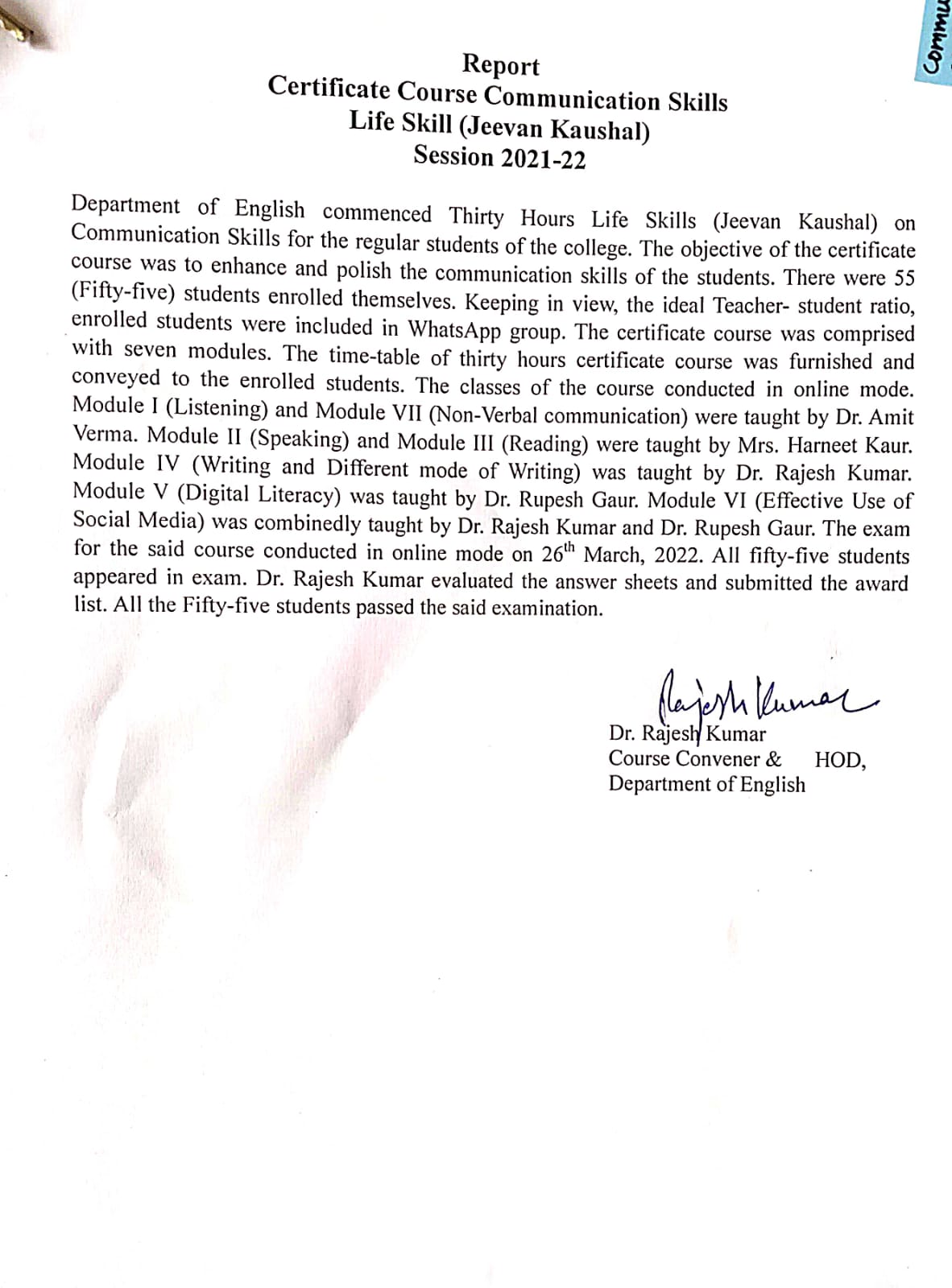 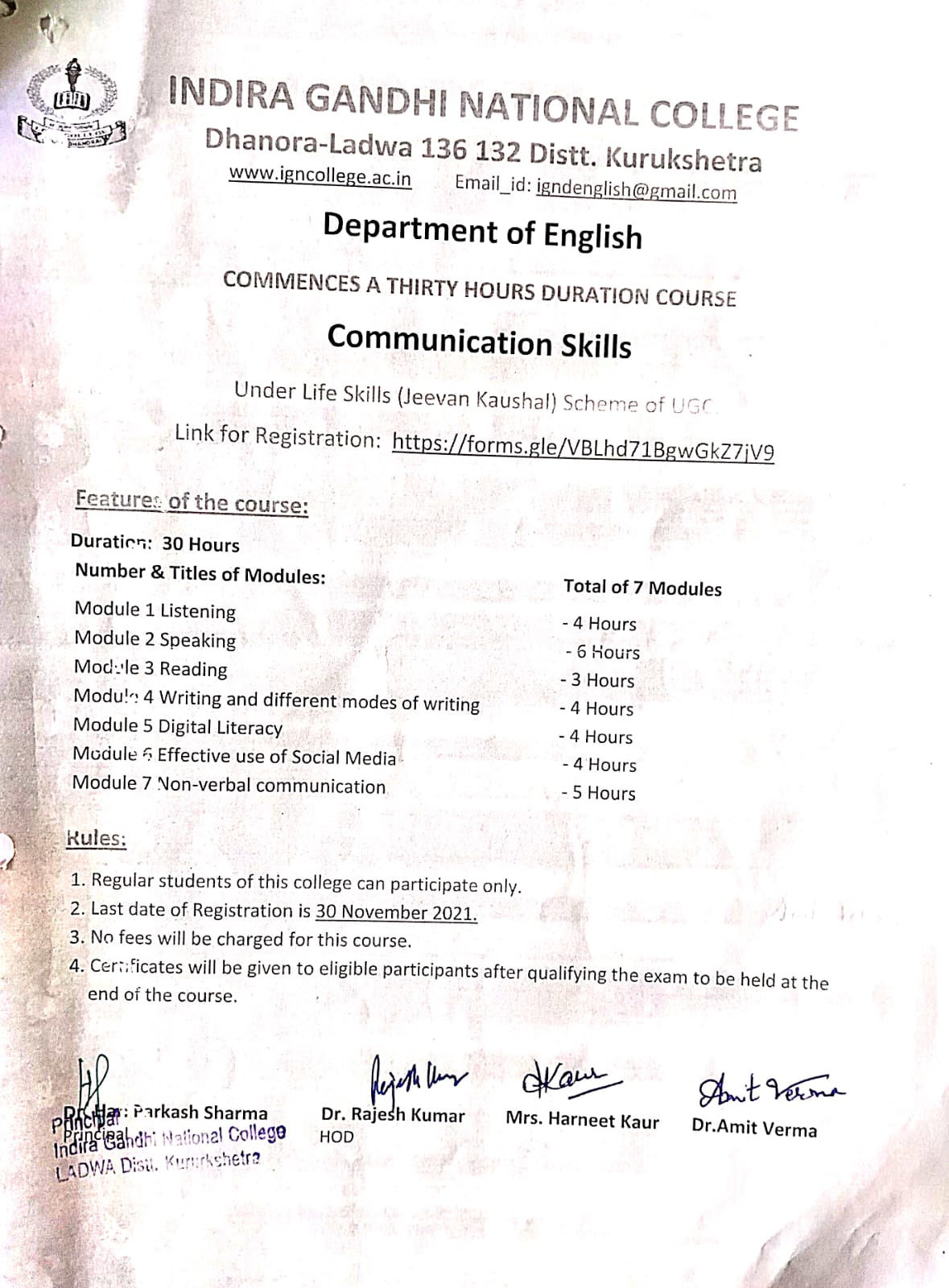 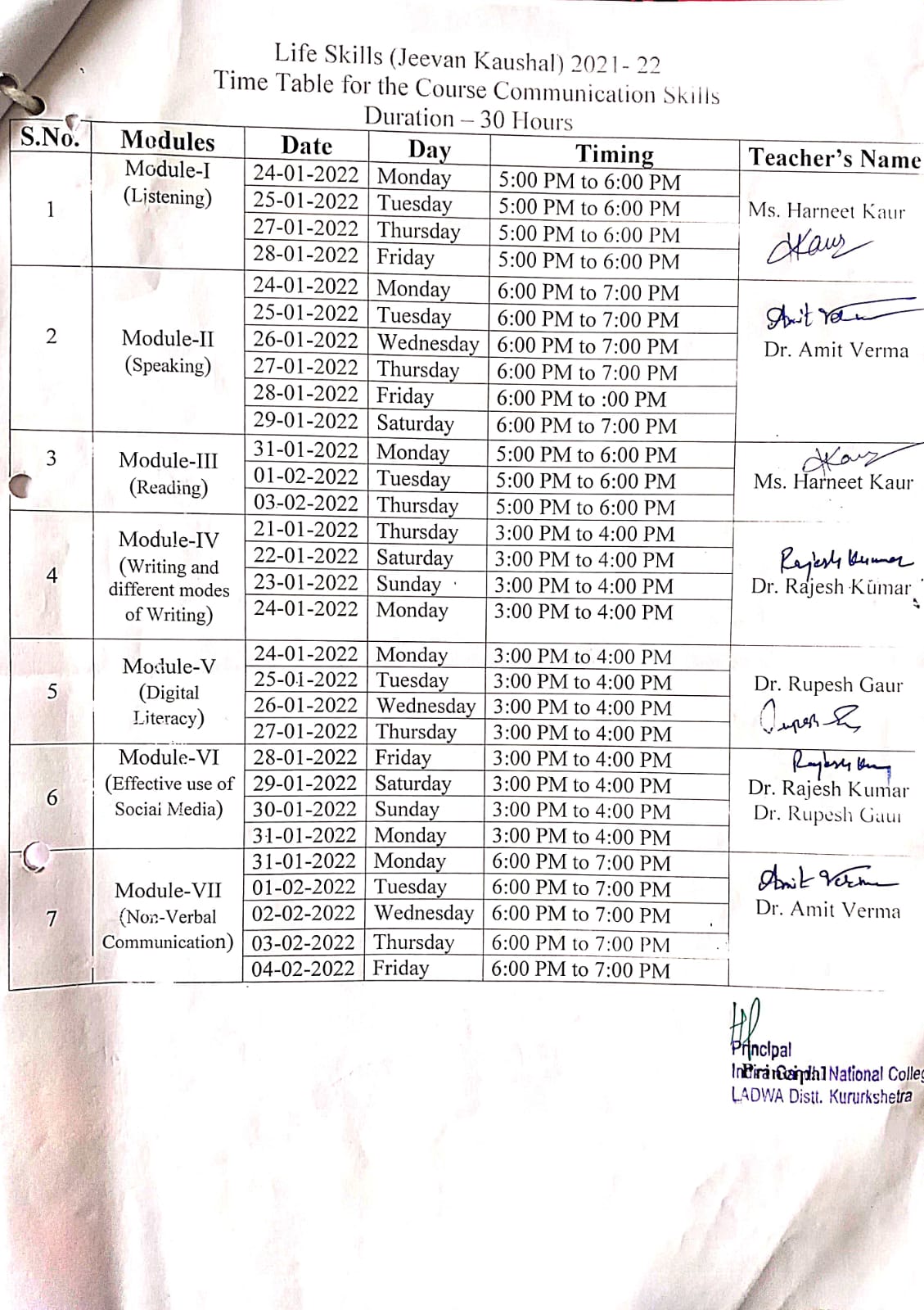 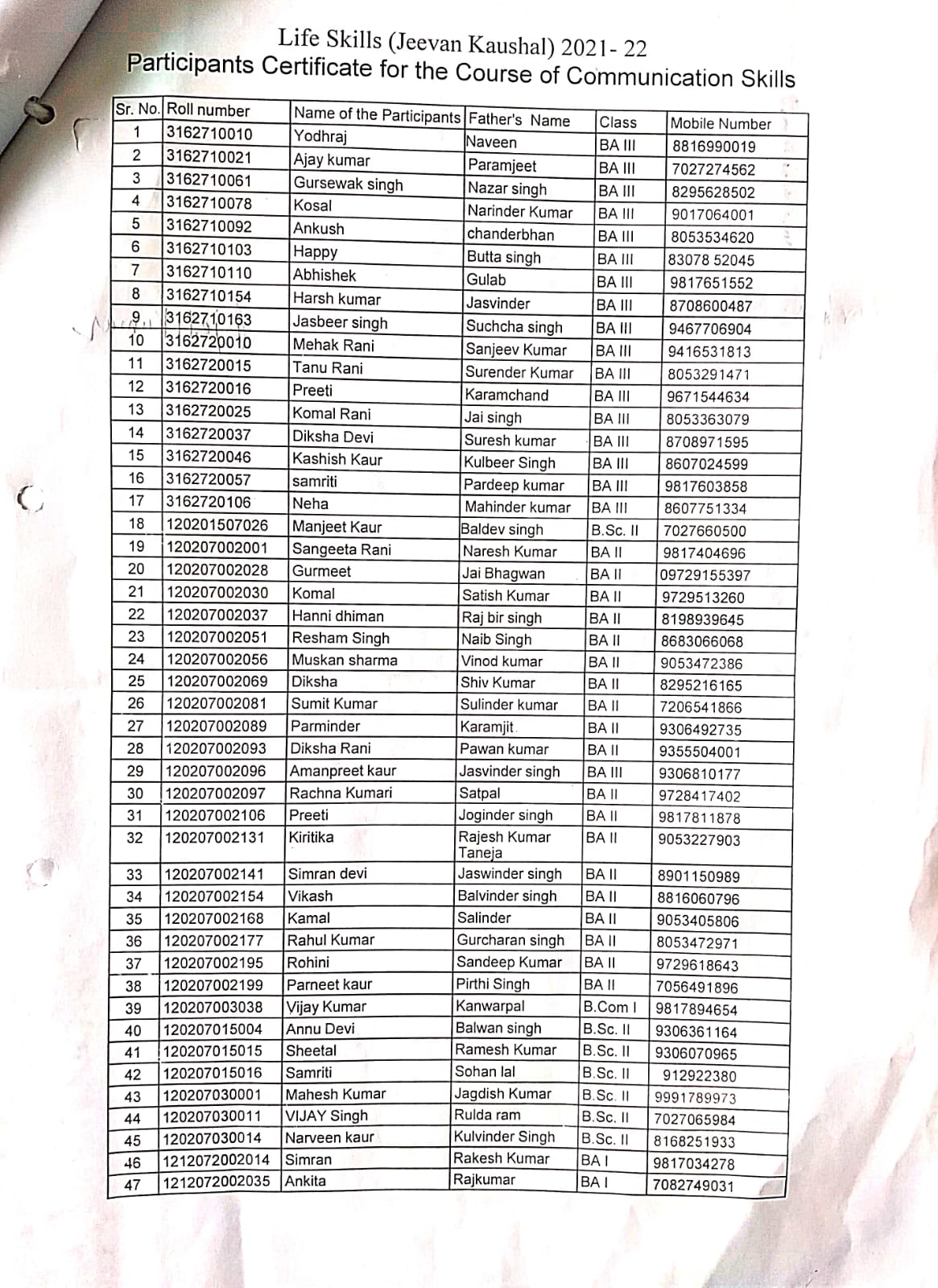 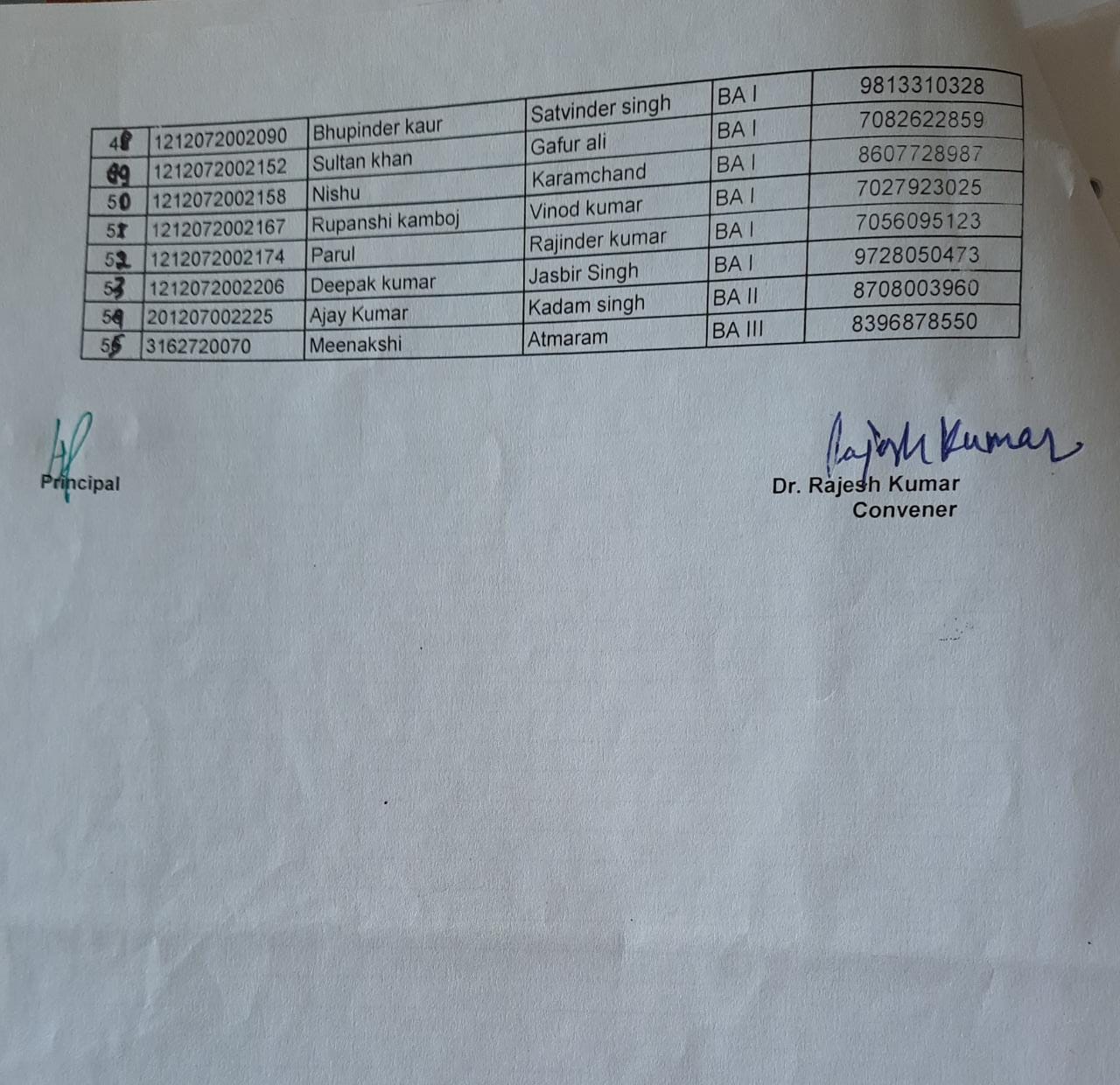 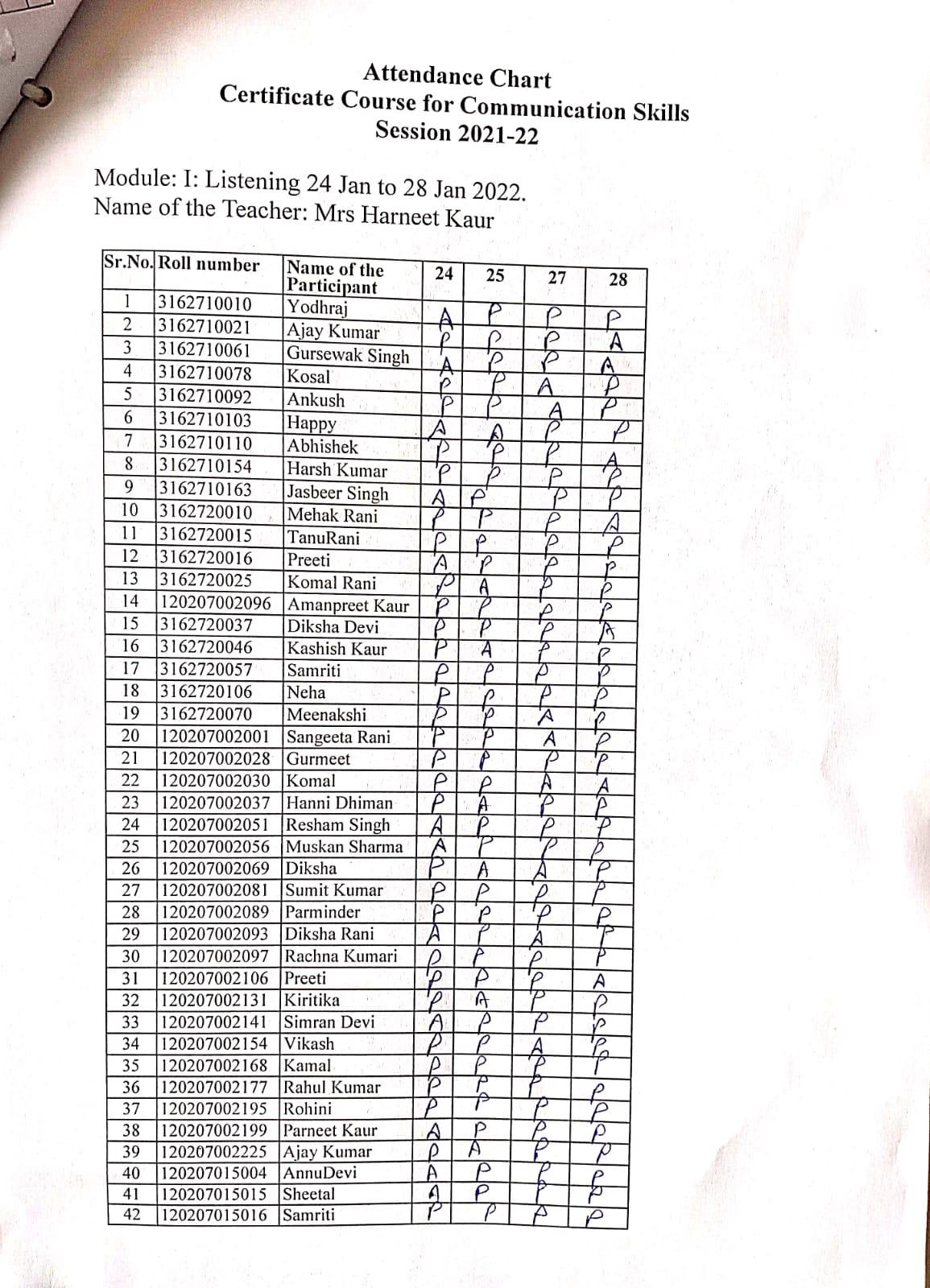 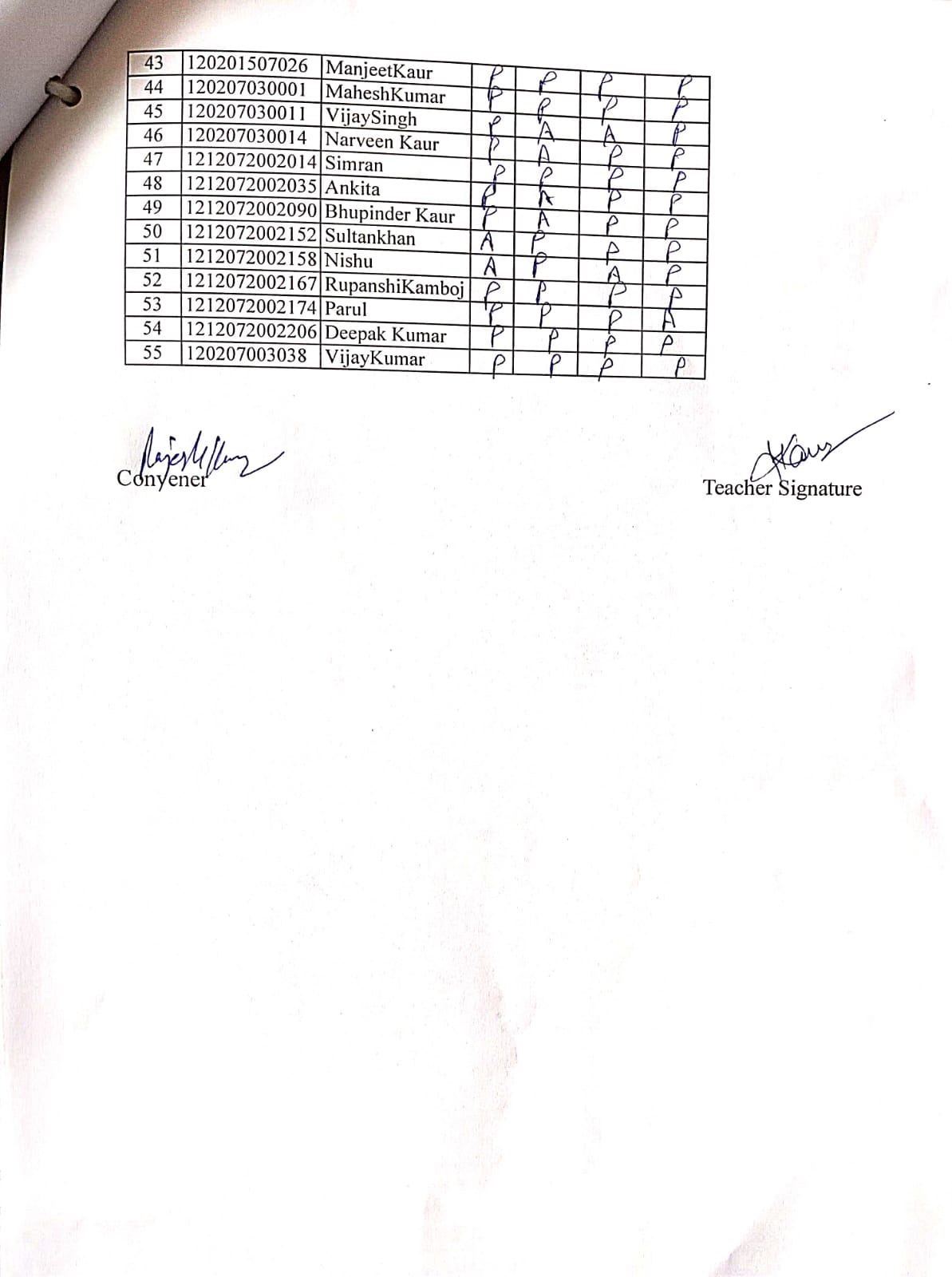 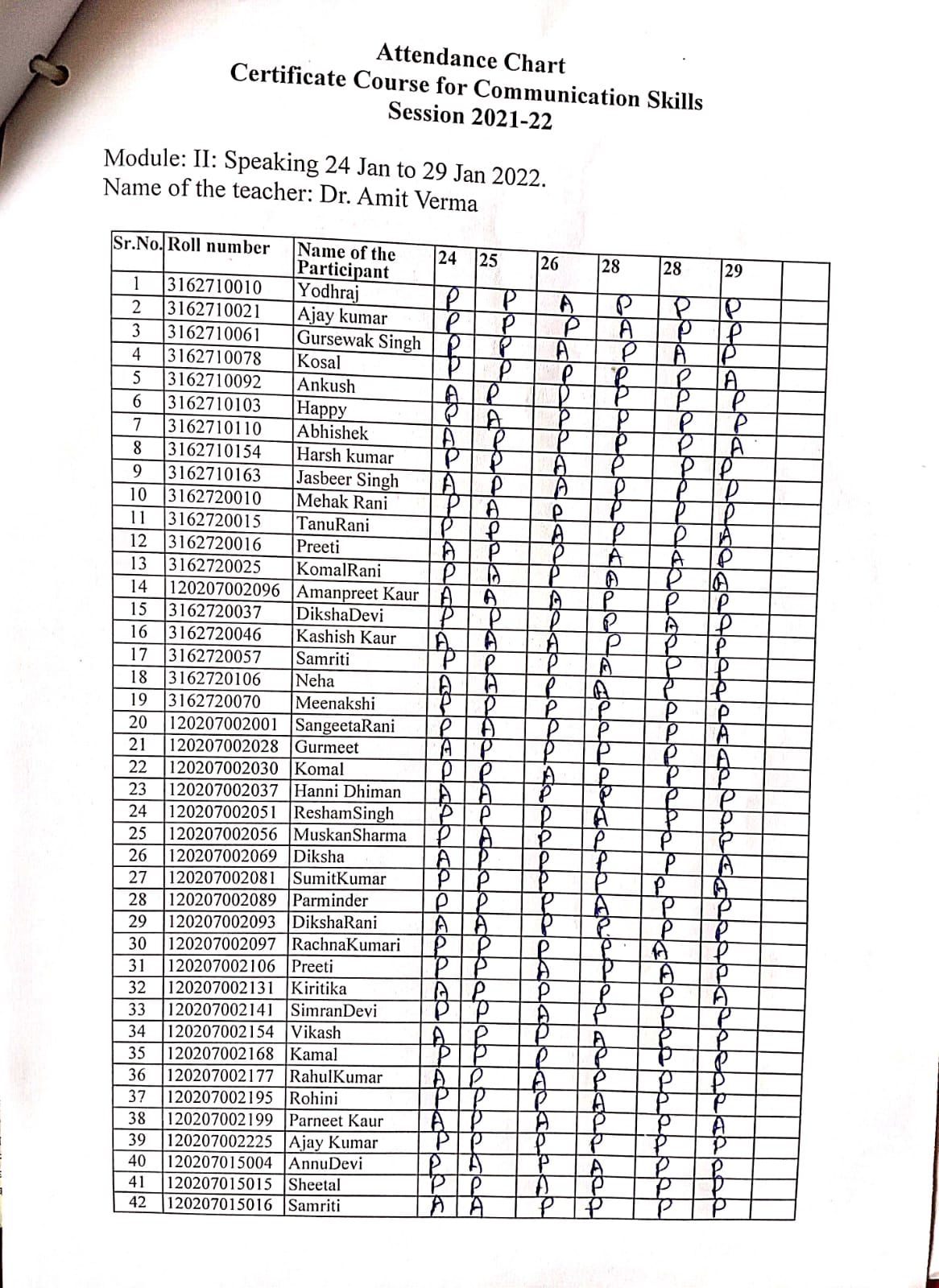 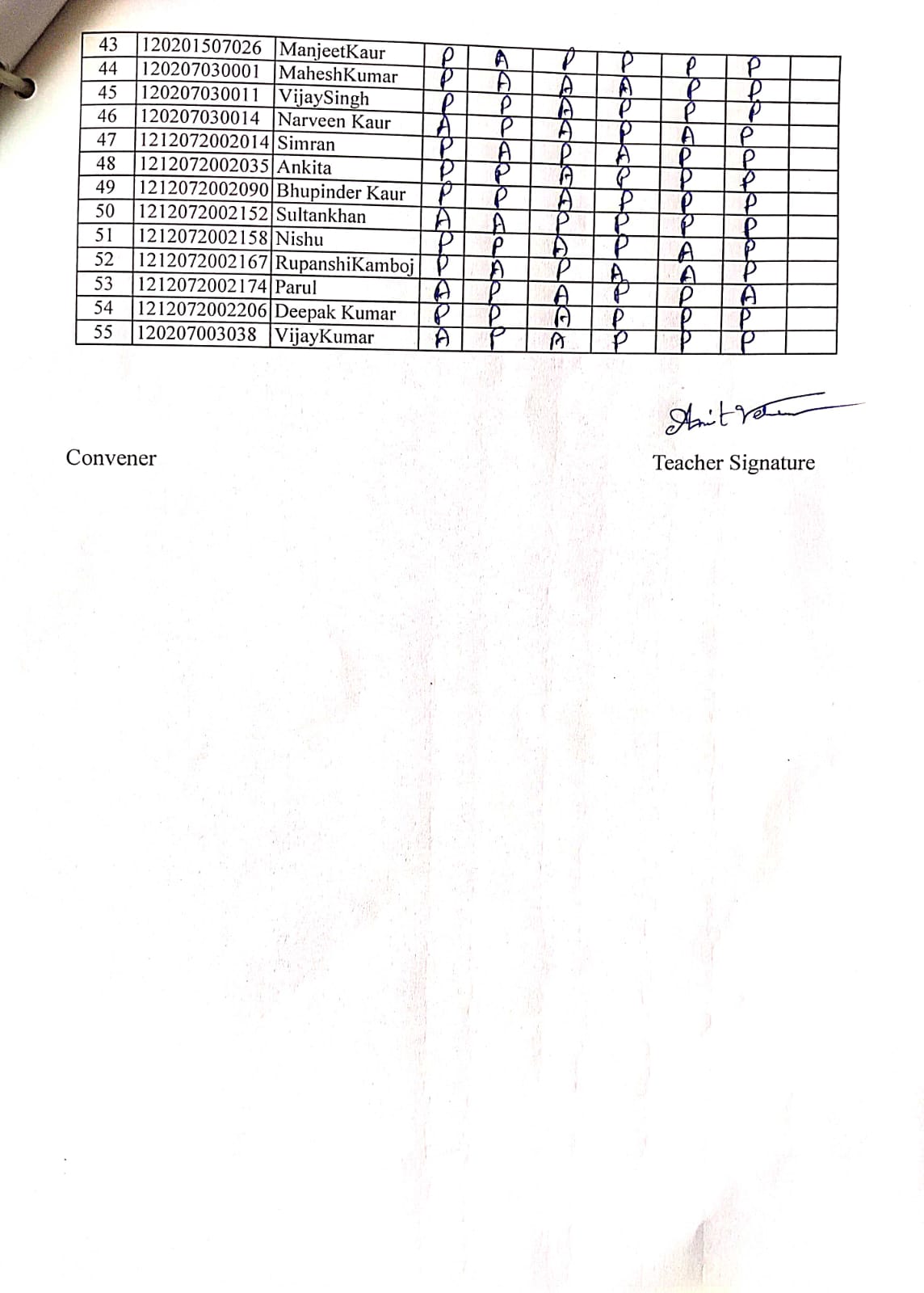 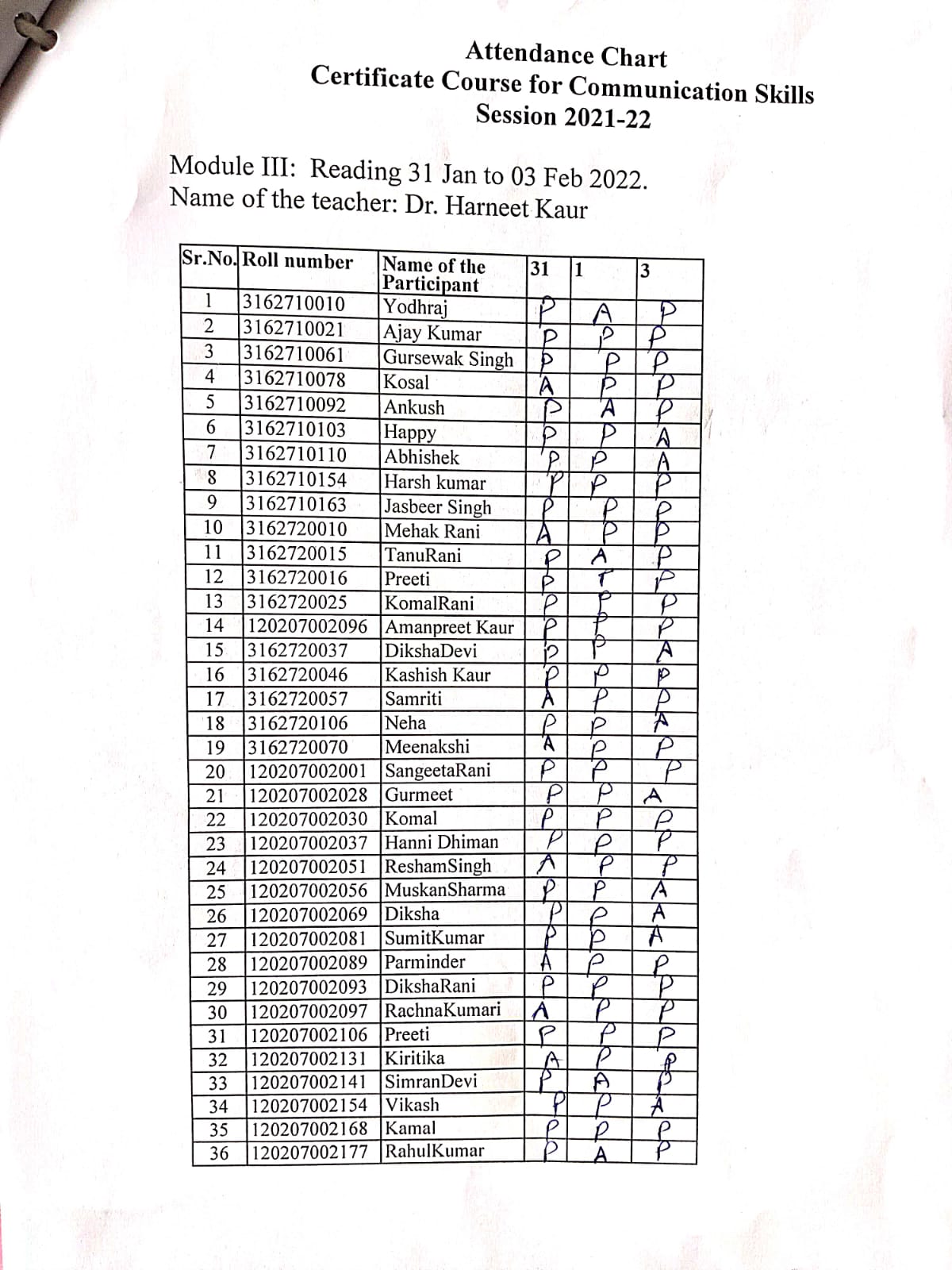 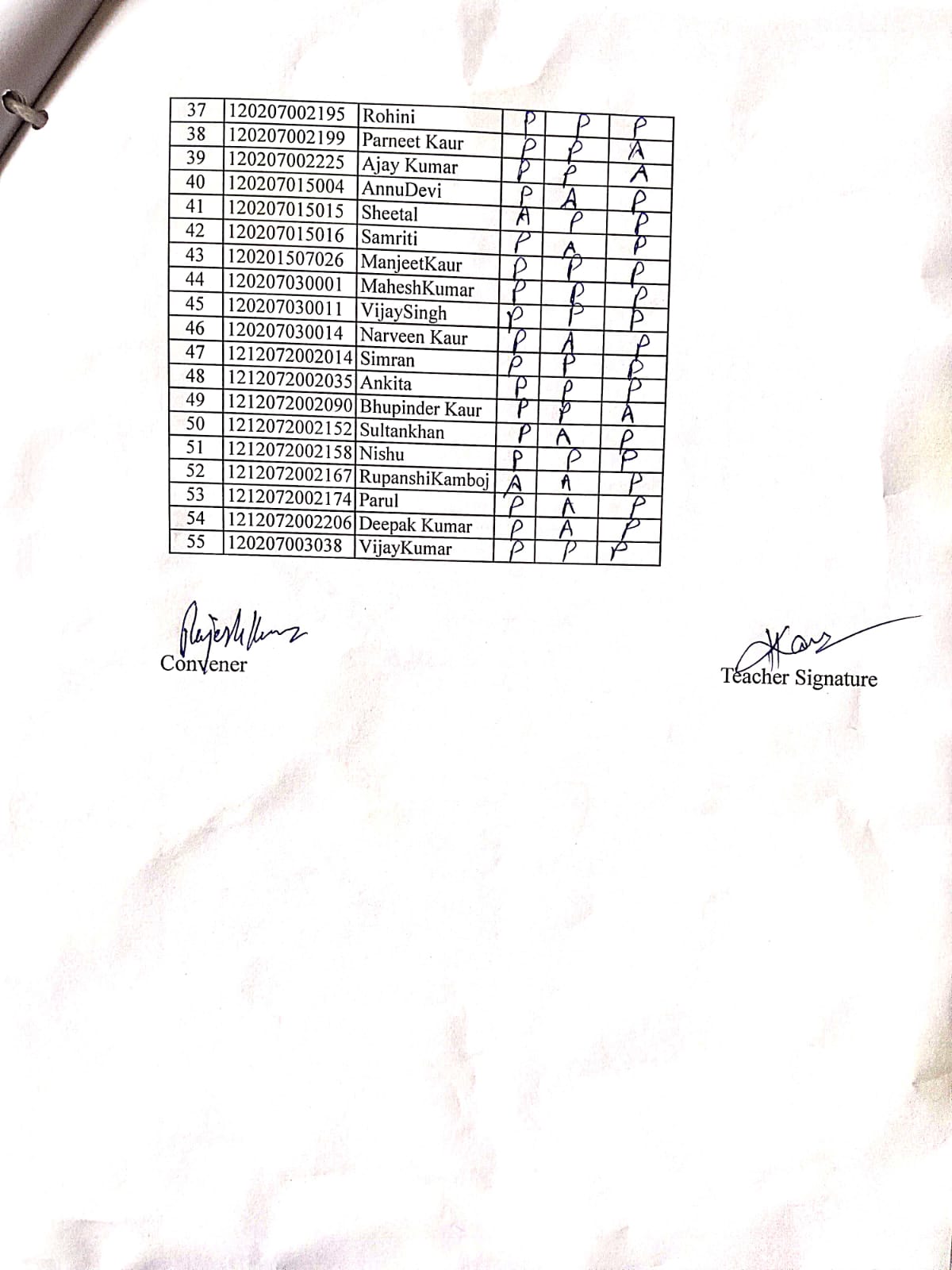 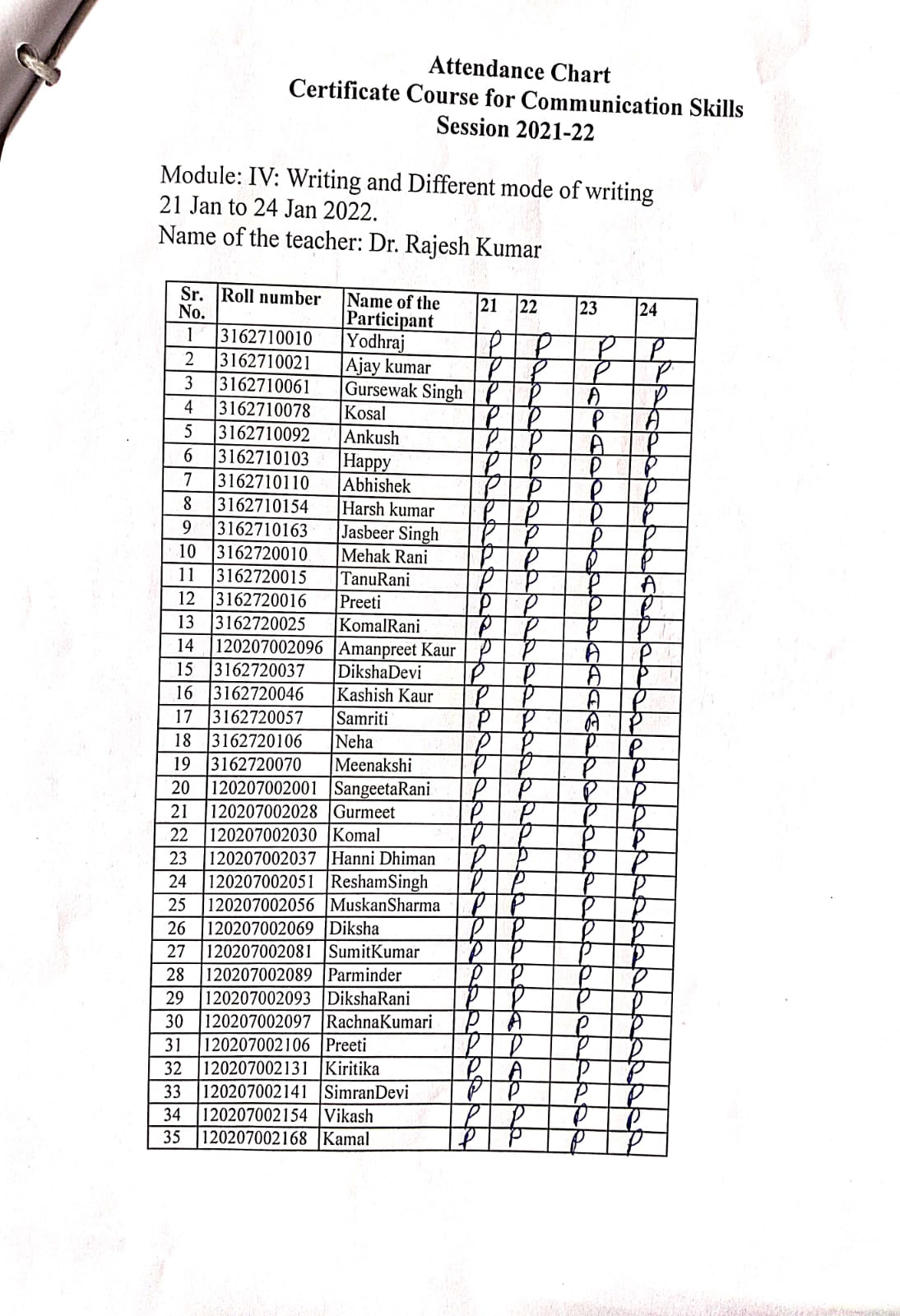 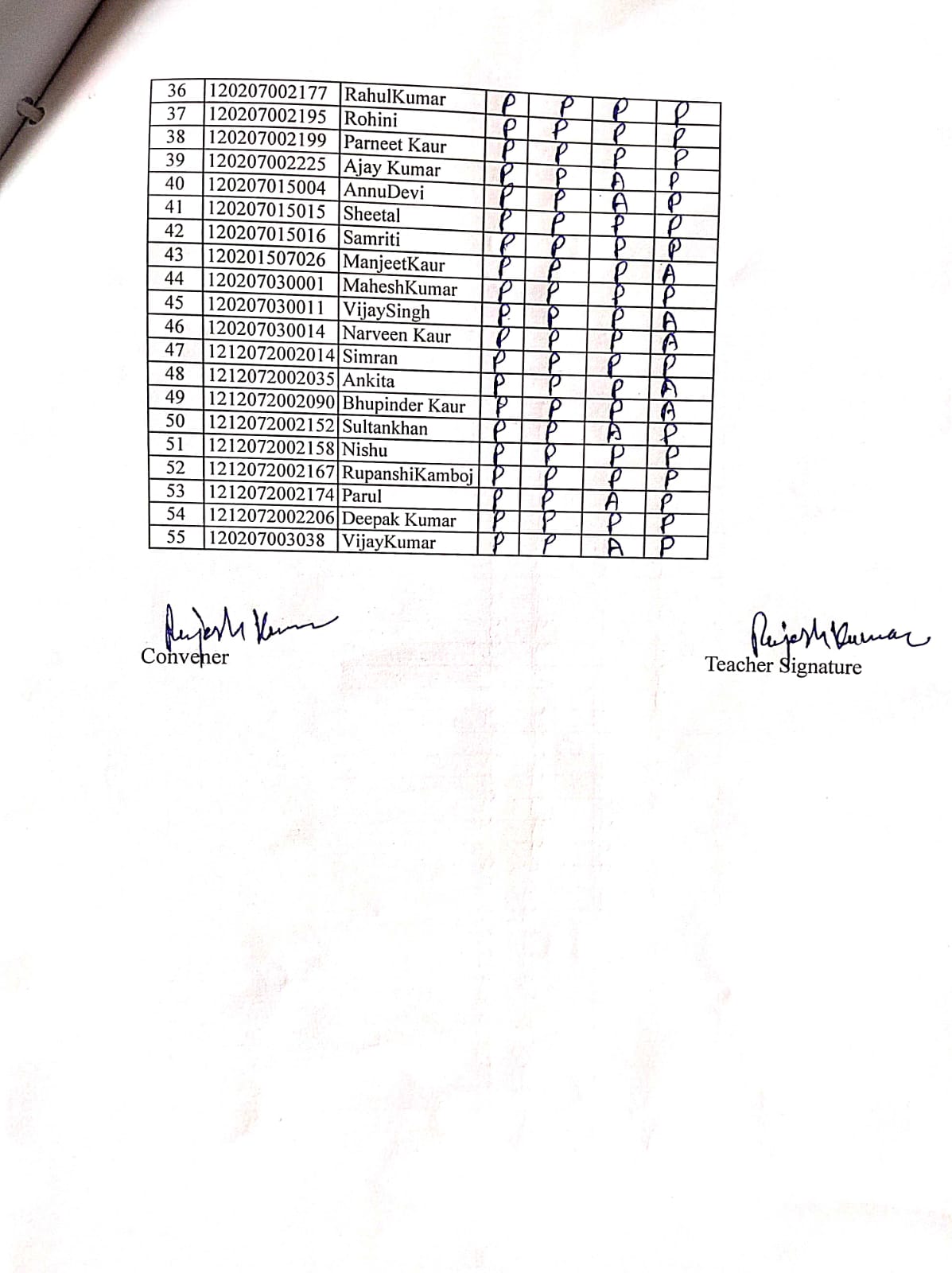 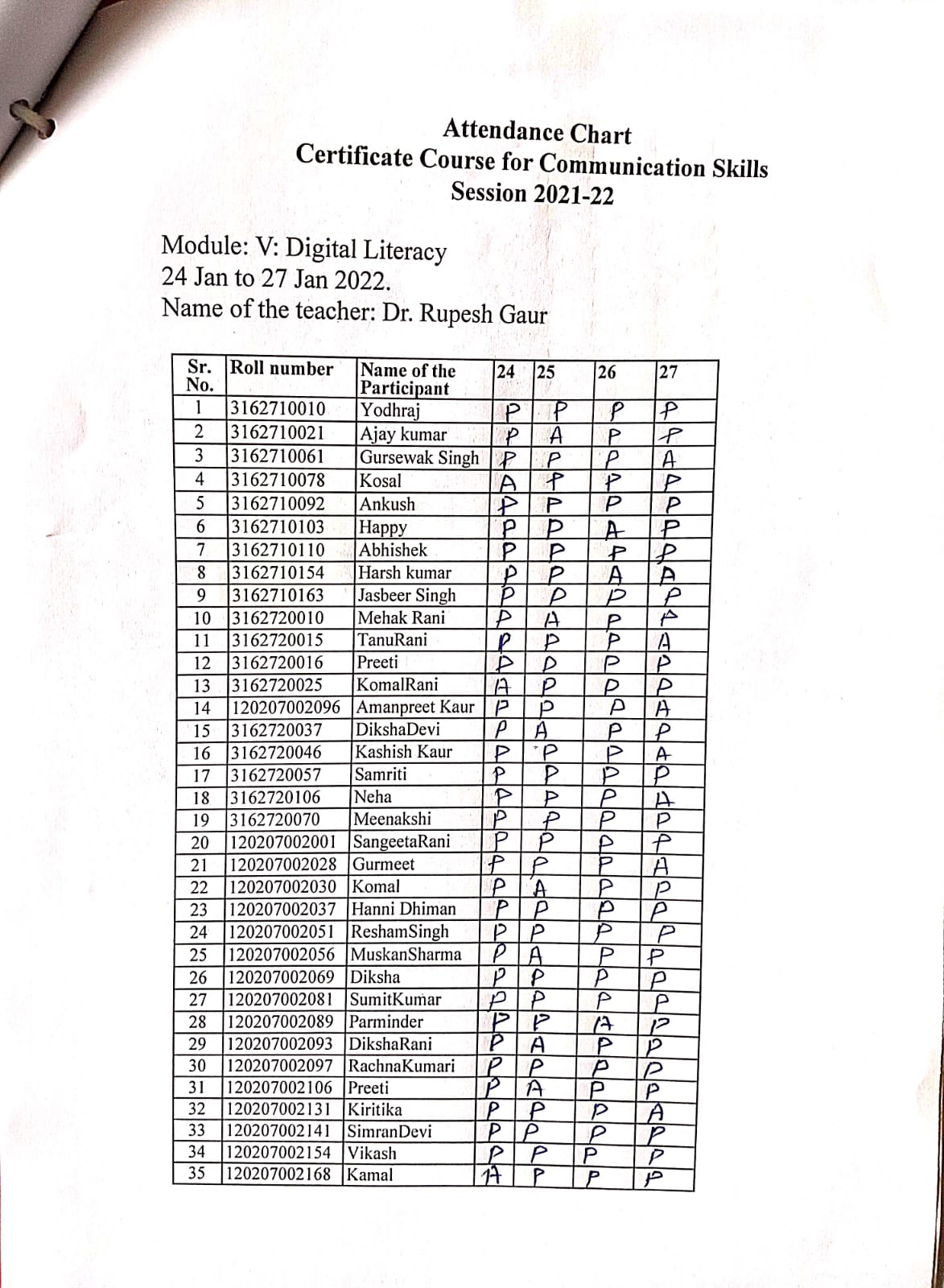 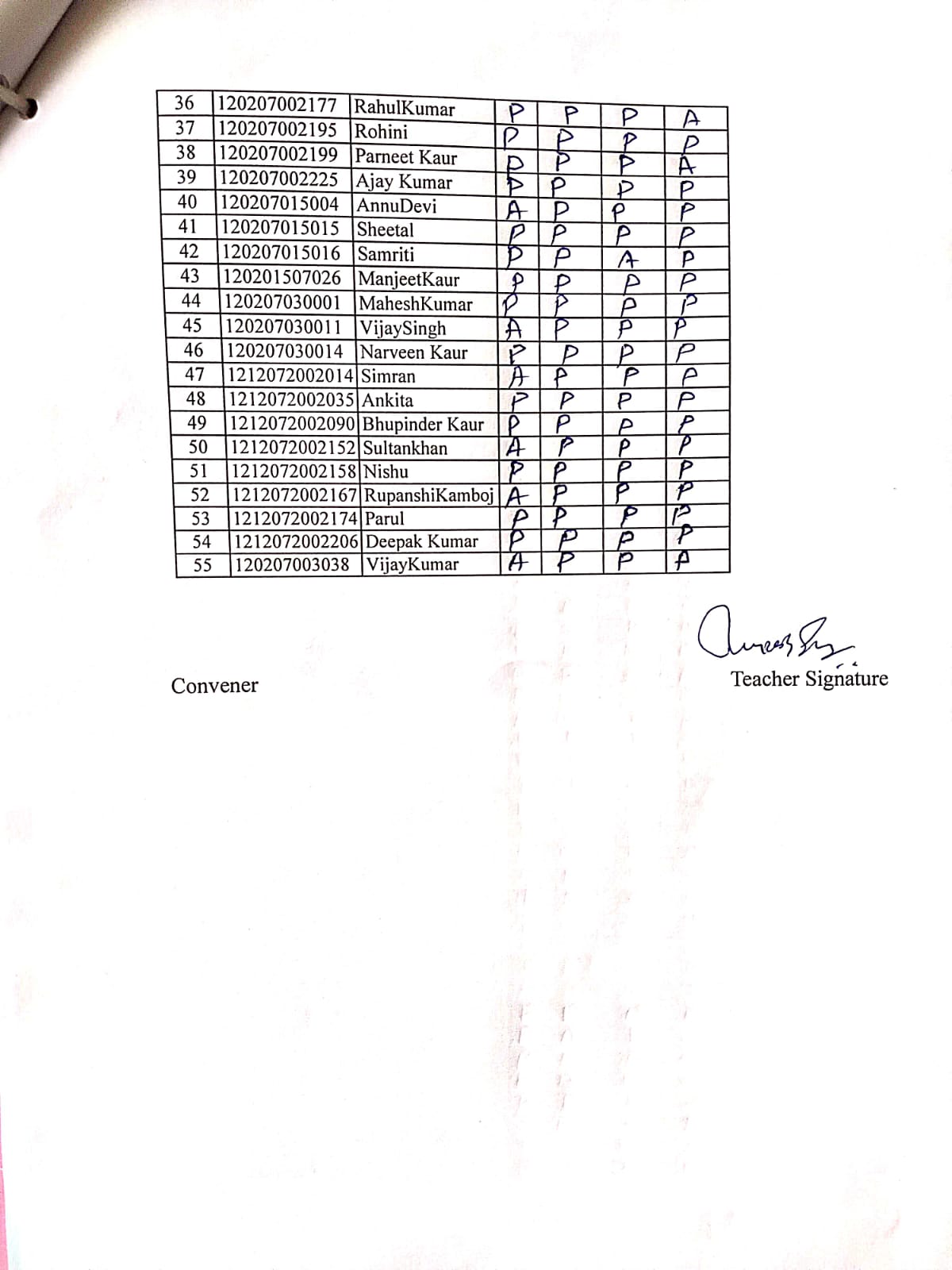 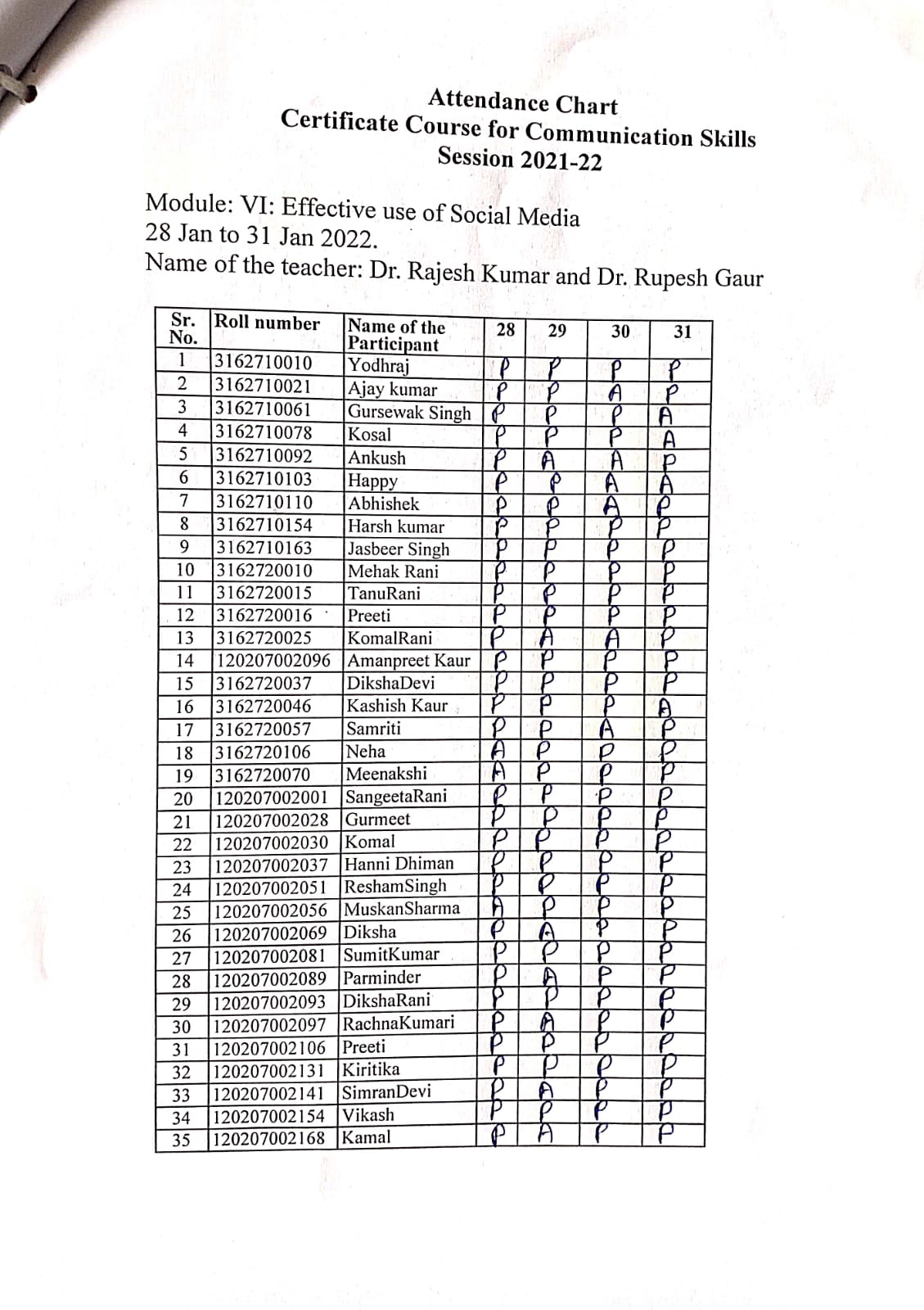 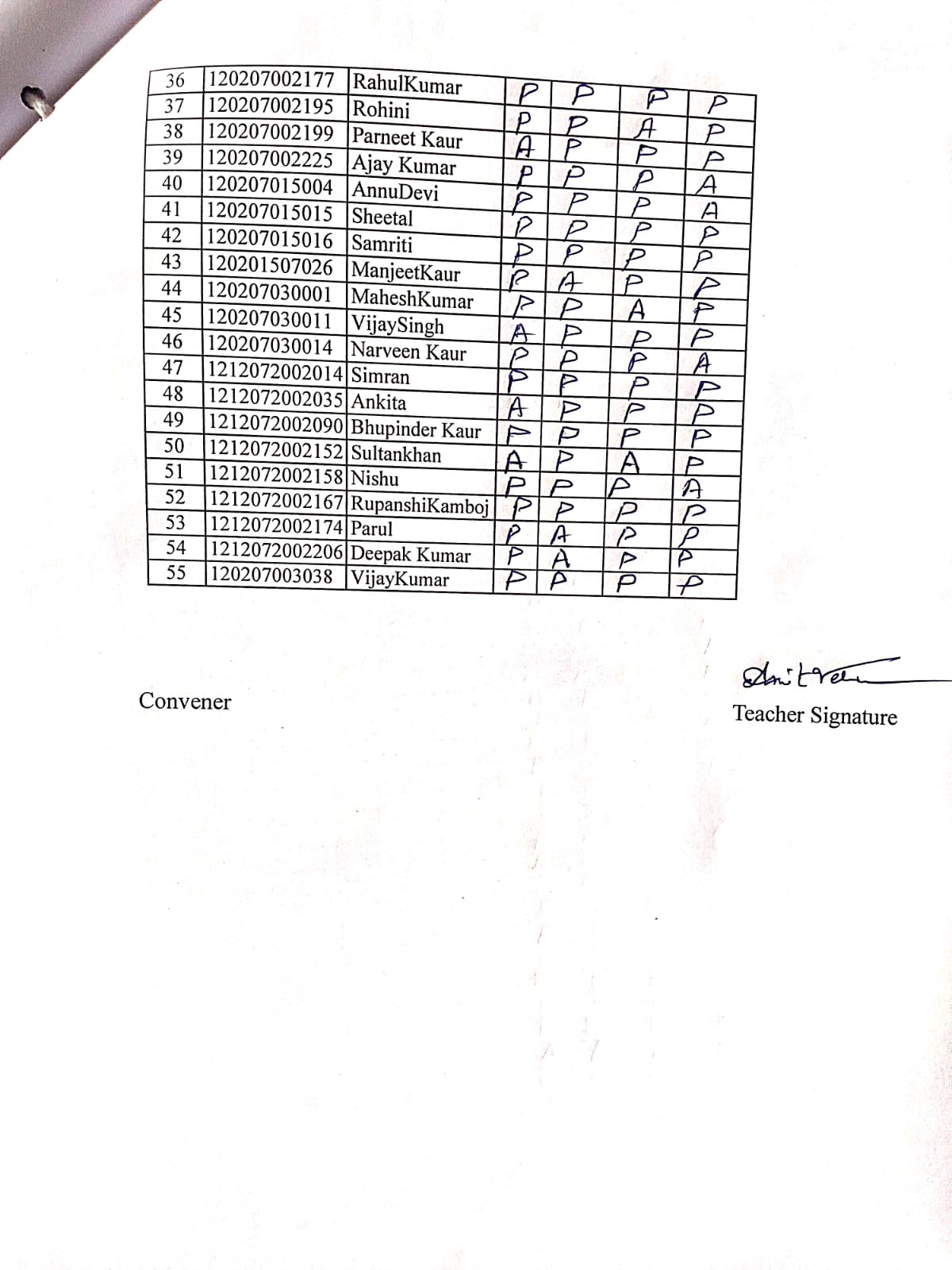 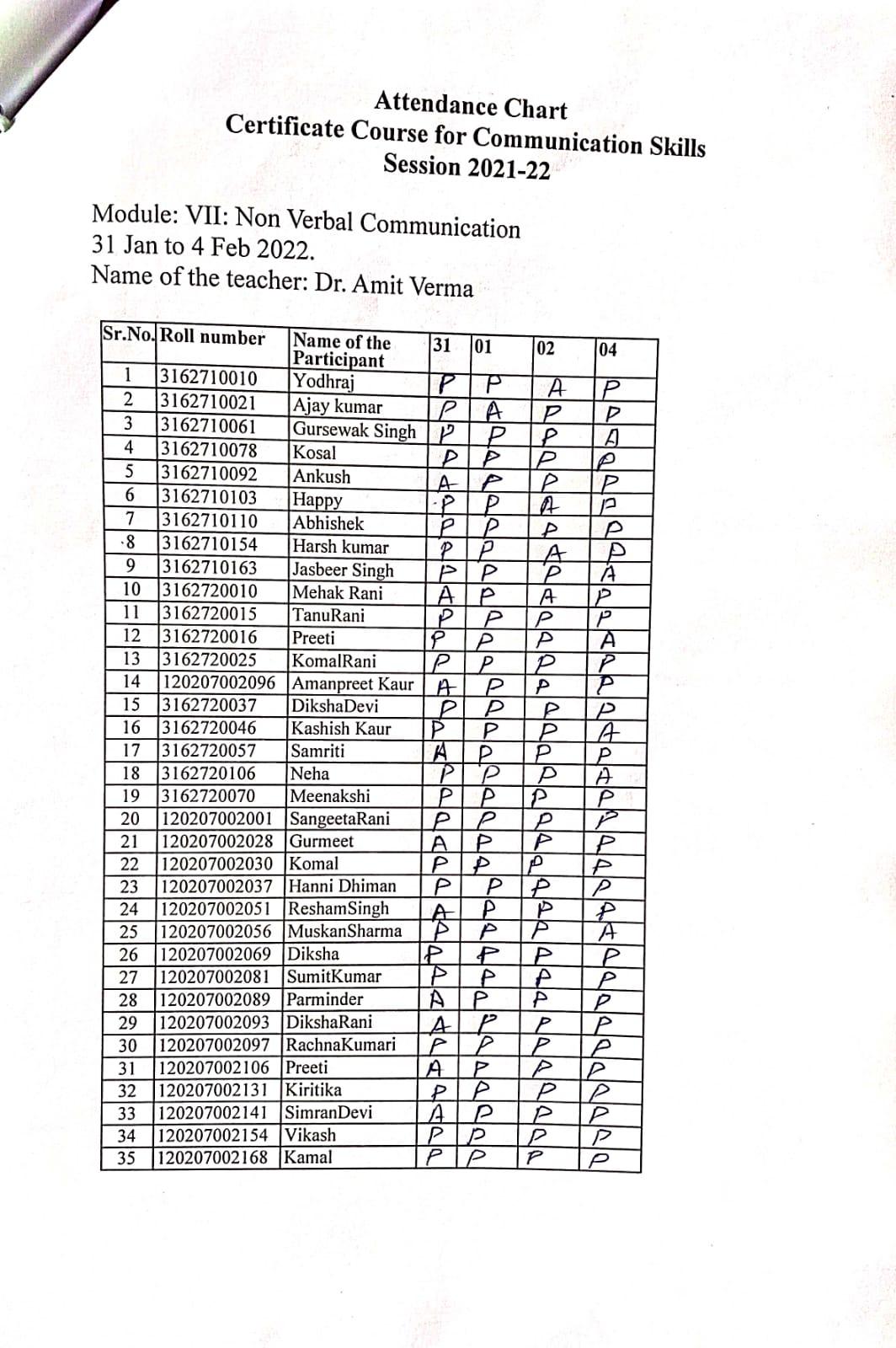 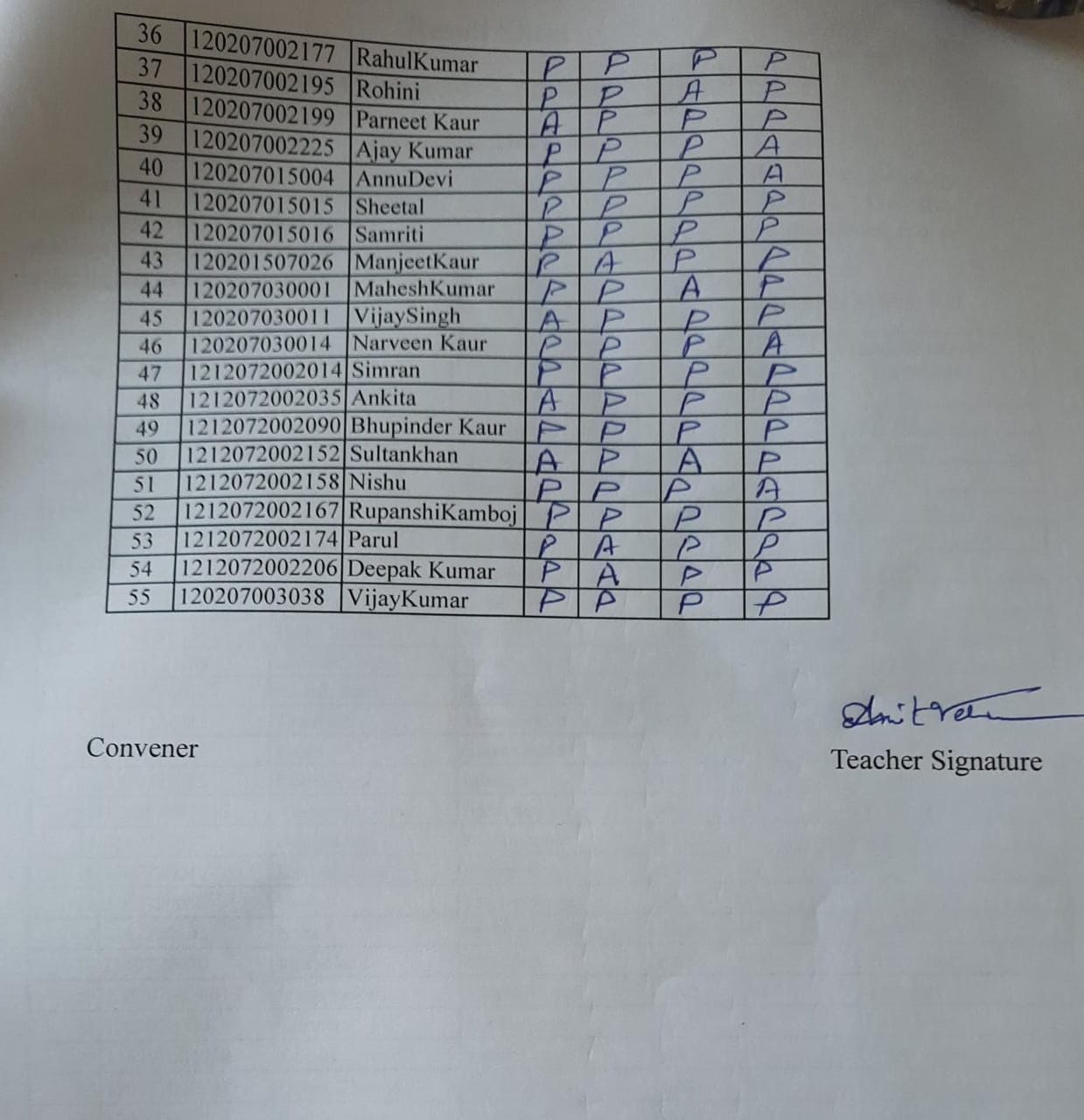 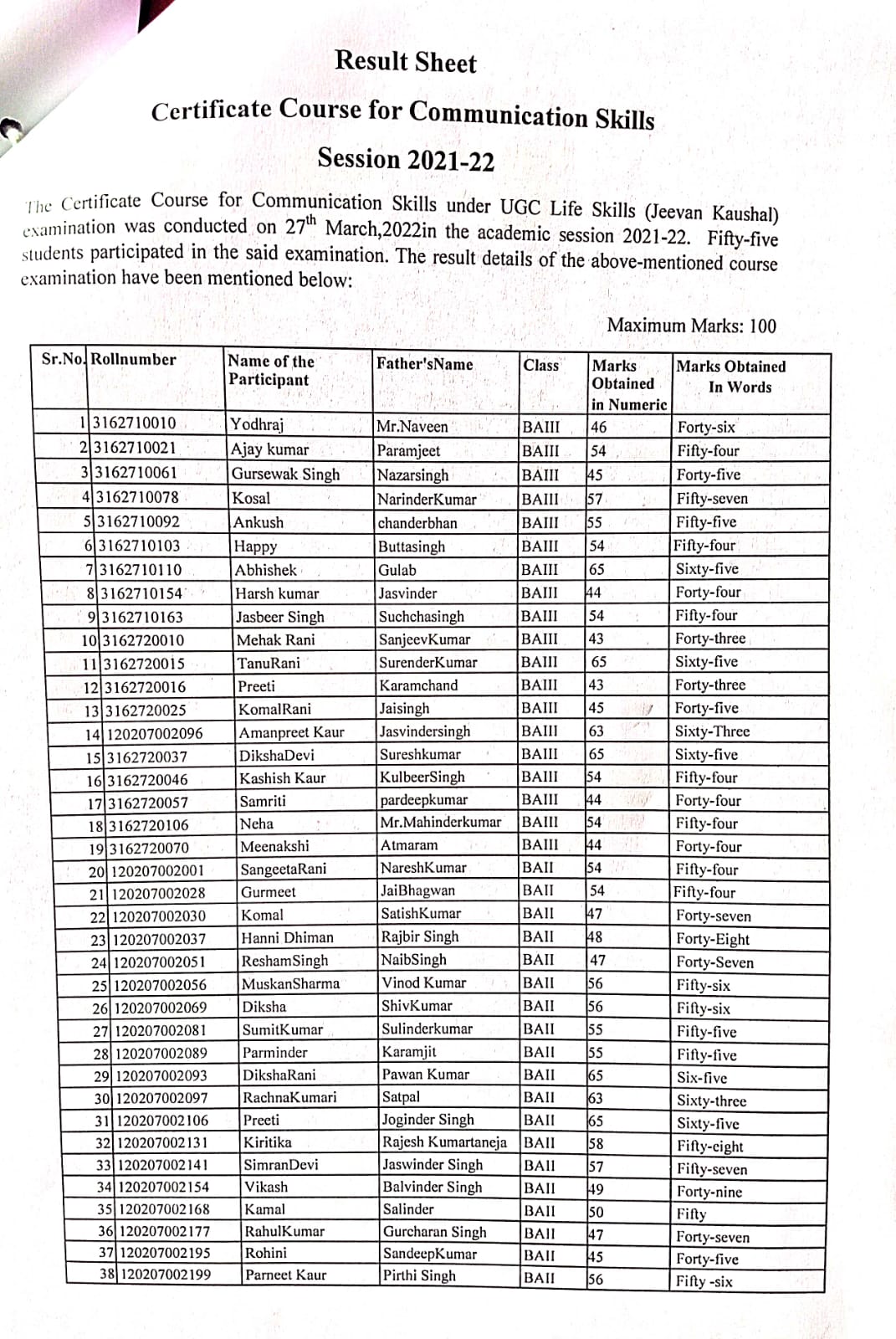 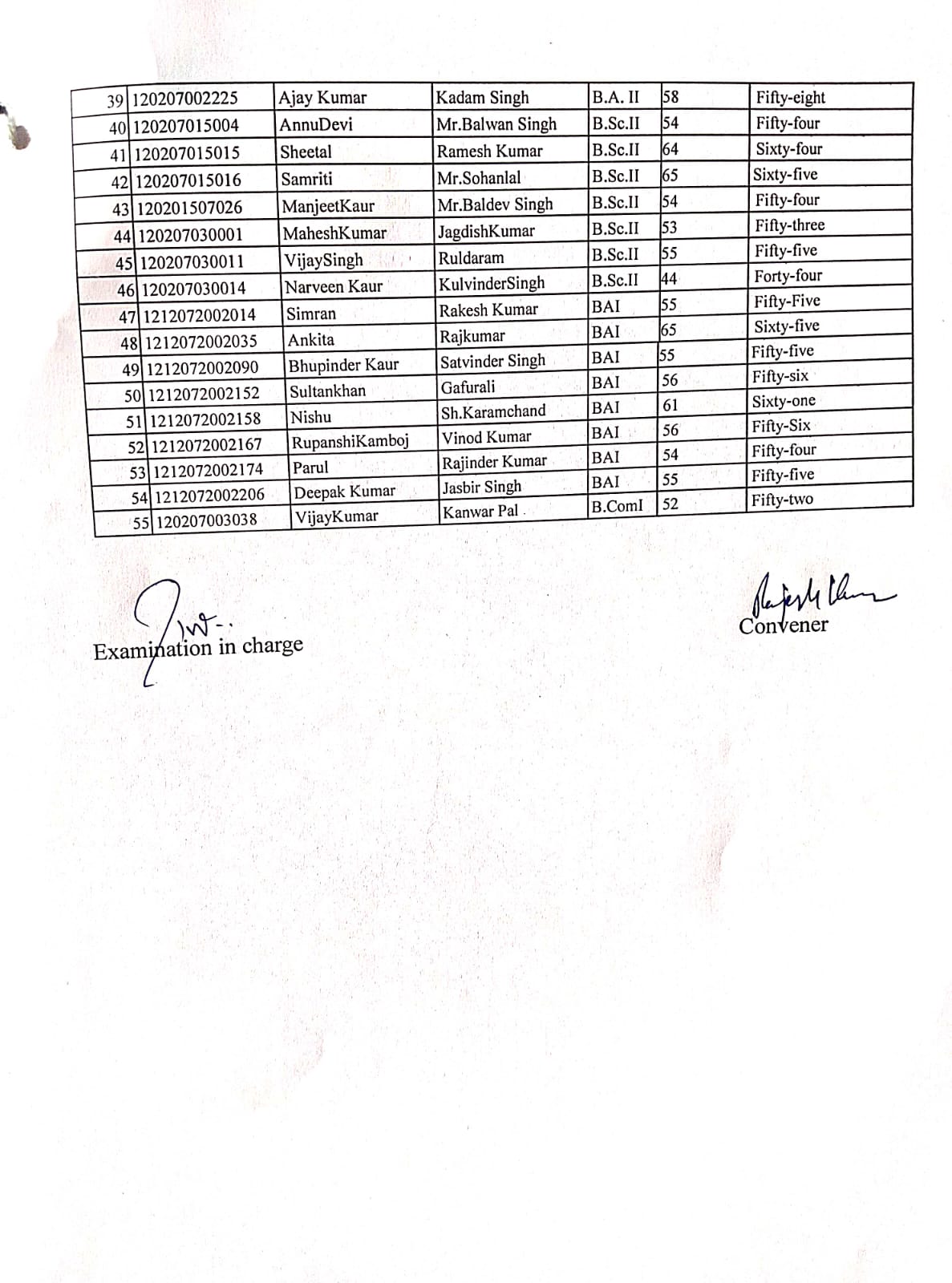 